Nom complet : James Chadwick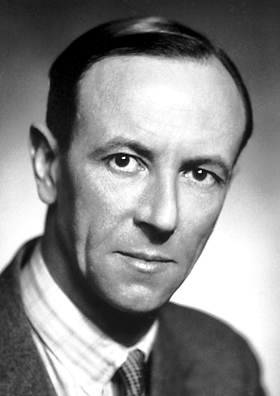 Nationalité : anglaisPériode de temps : 1891-1074Il a prit l’idée de Bohr. Il a découvert le neutron dans le noyau de l’atome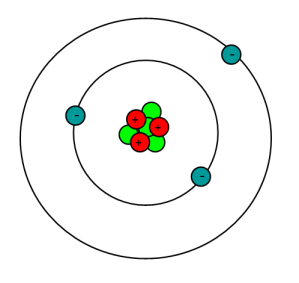 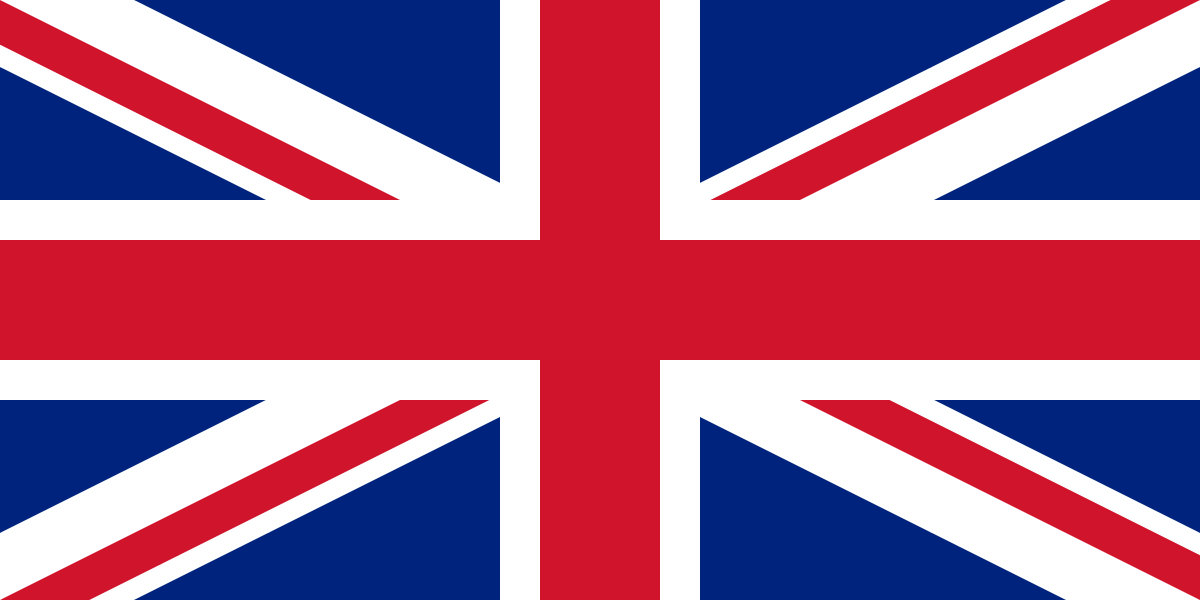 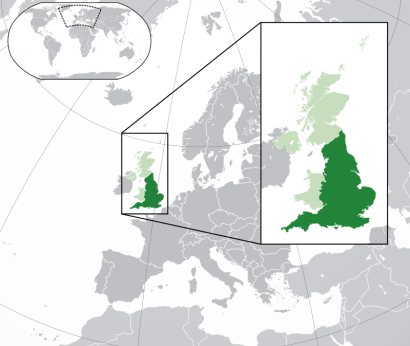 